Pogarth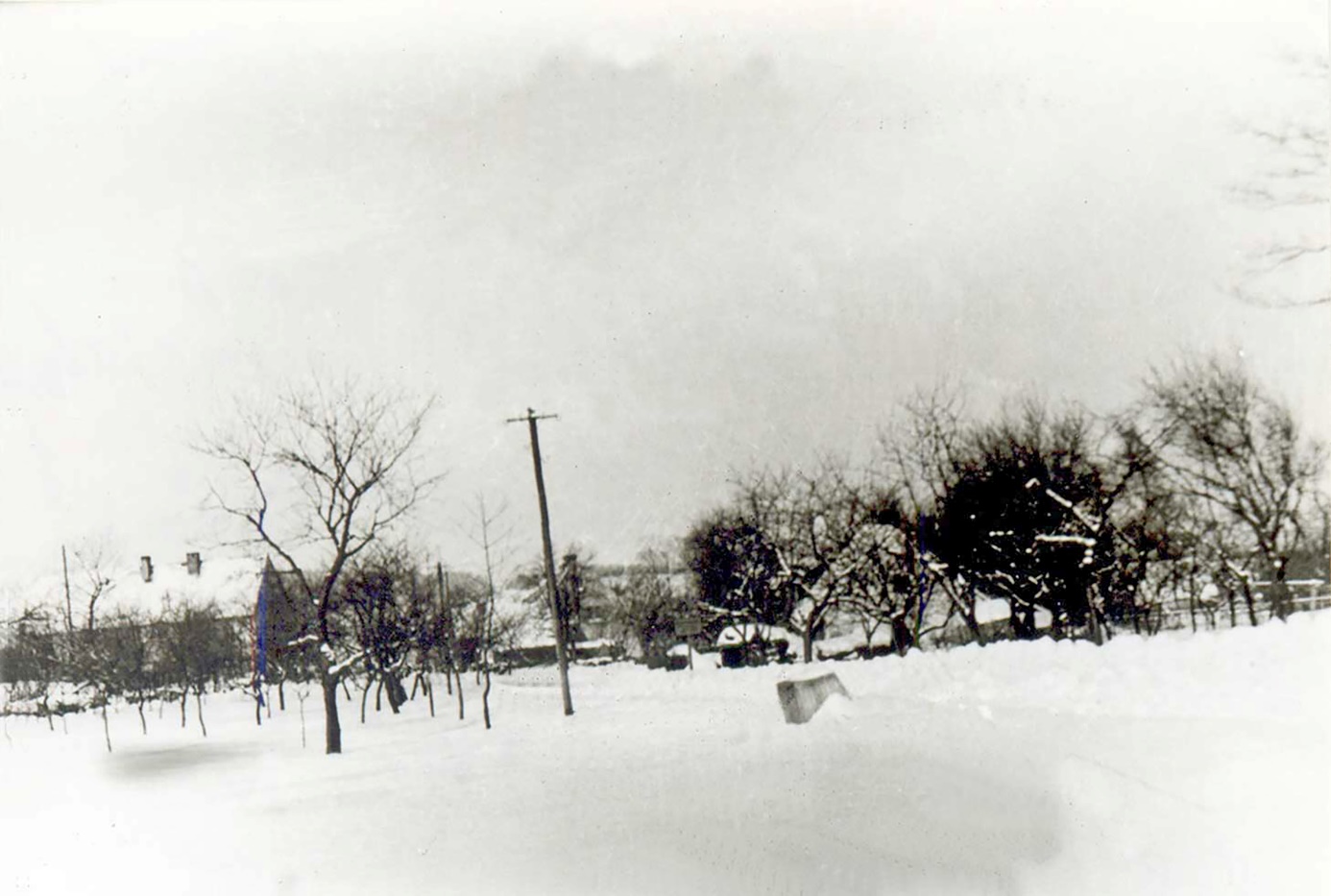 Dorfpartie von Habendorf her, vor 1945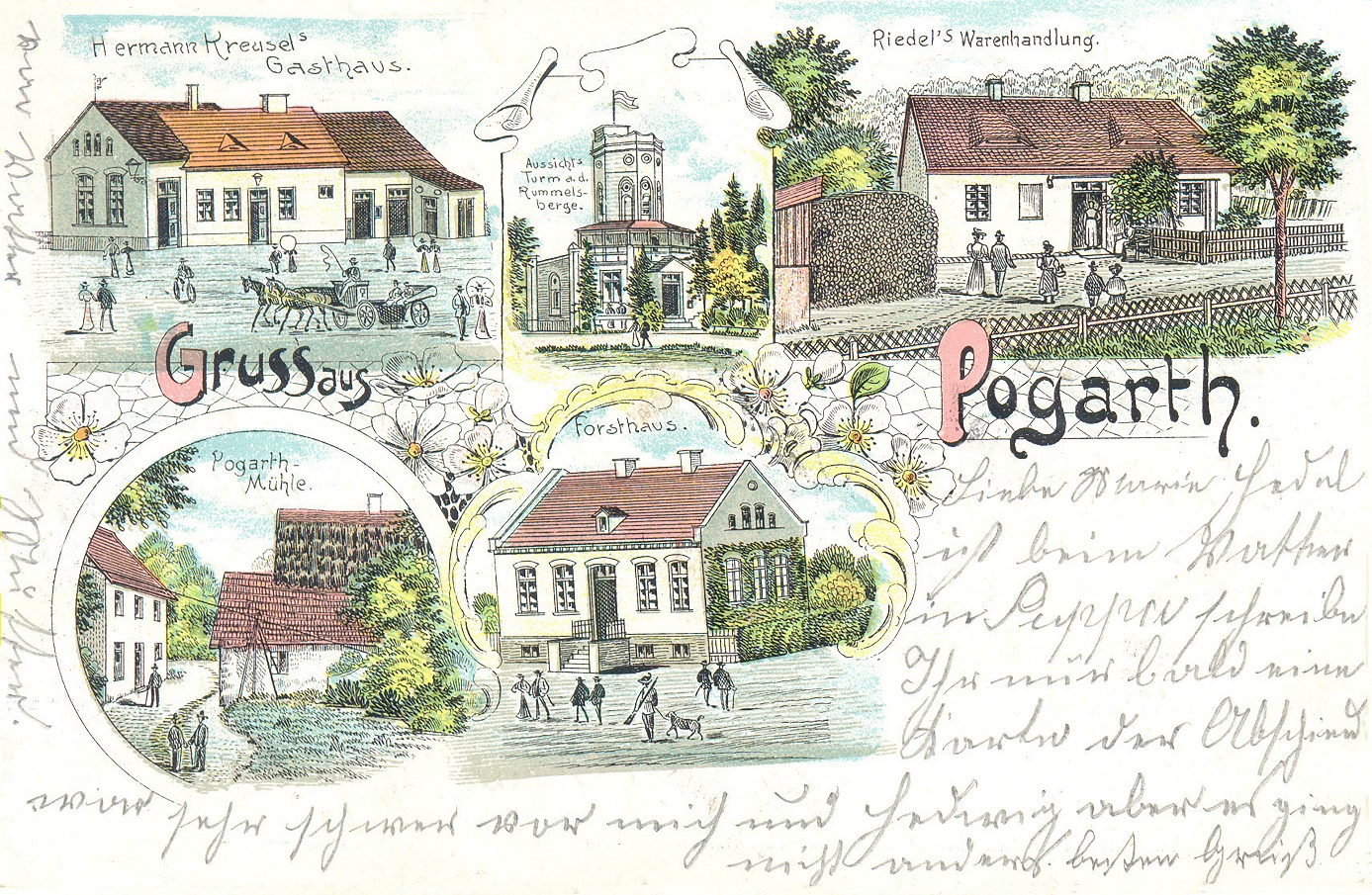 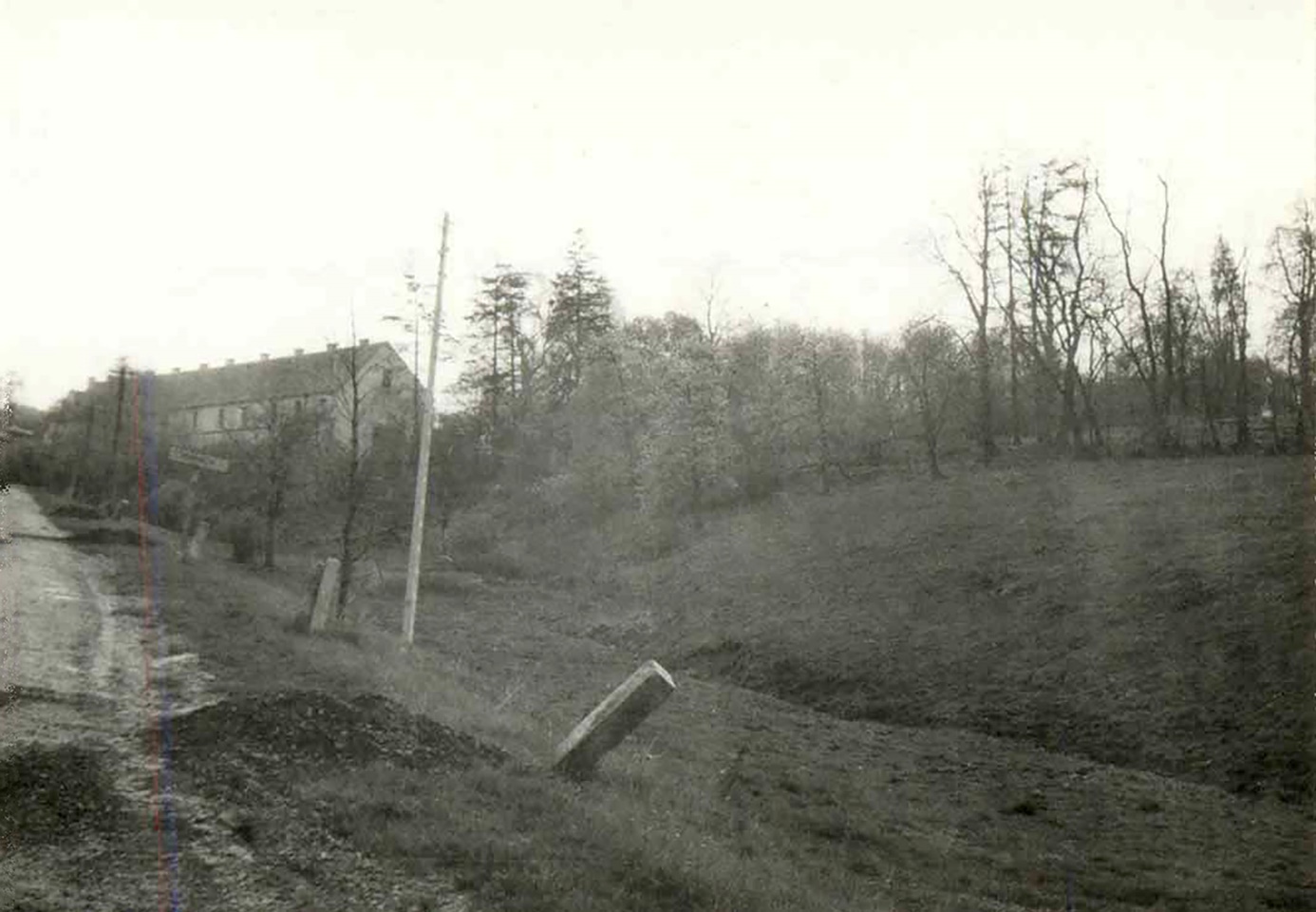 Das Dominium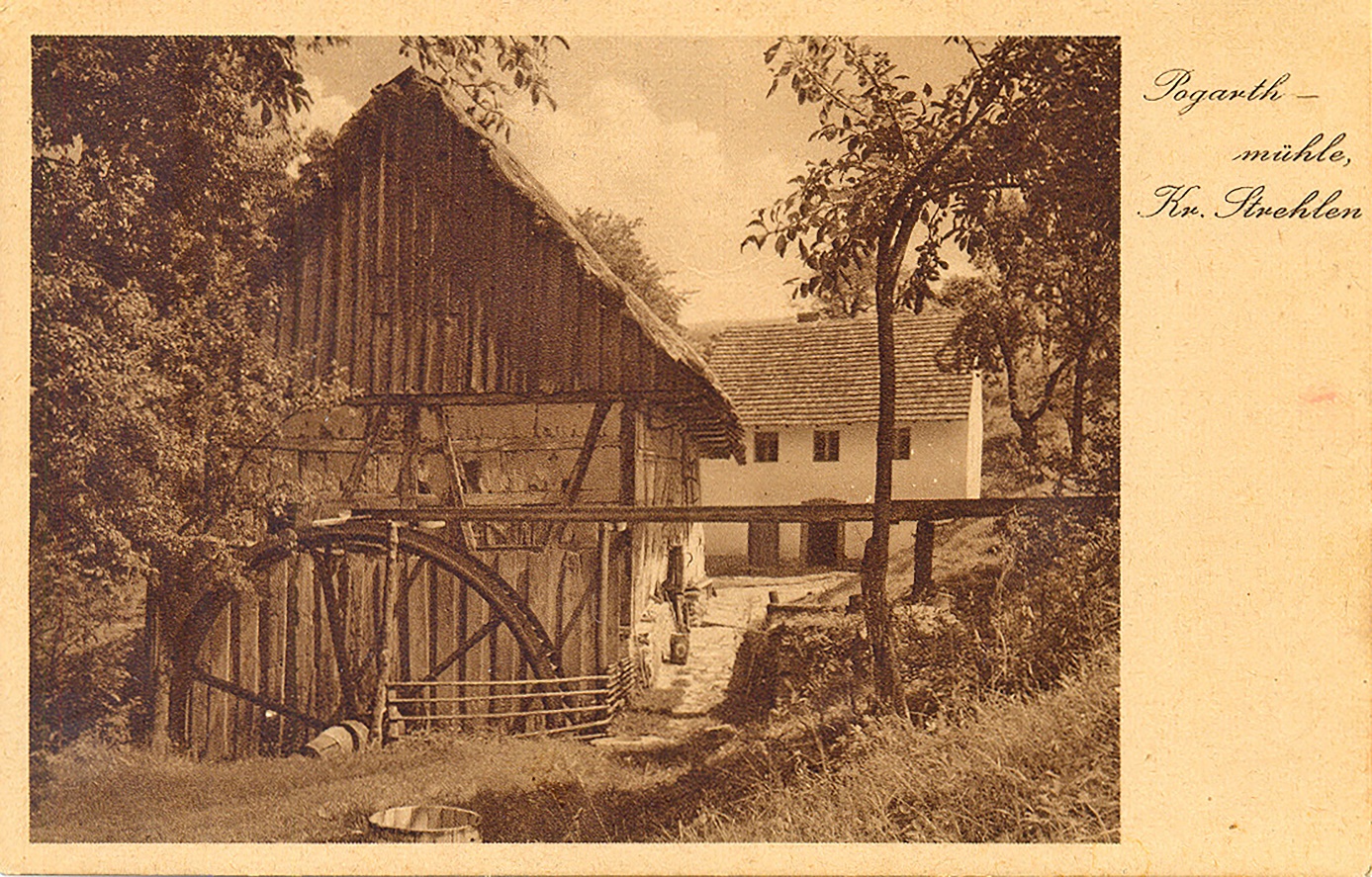 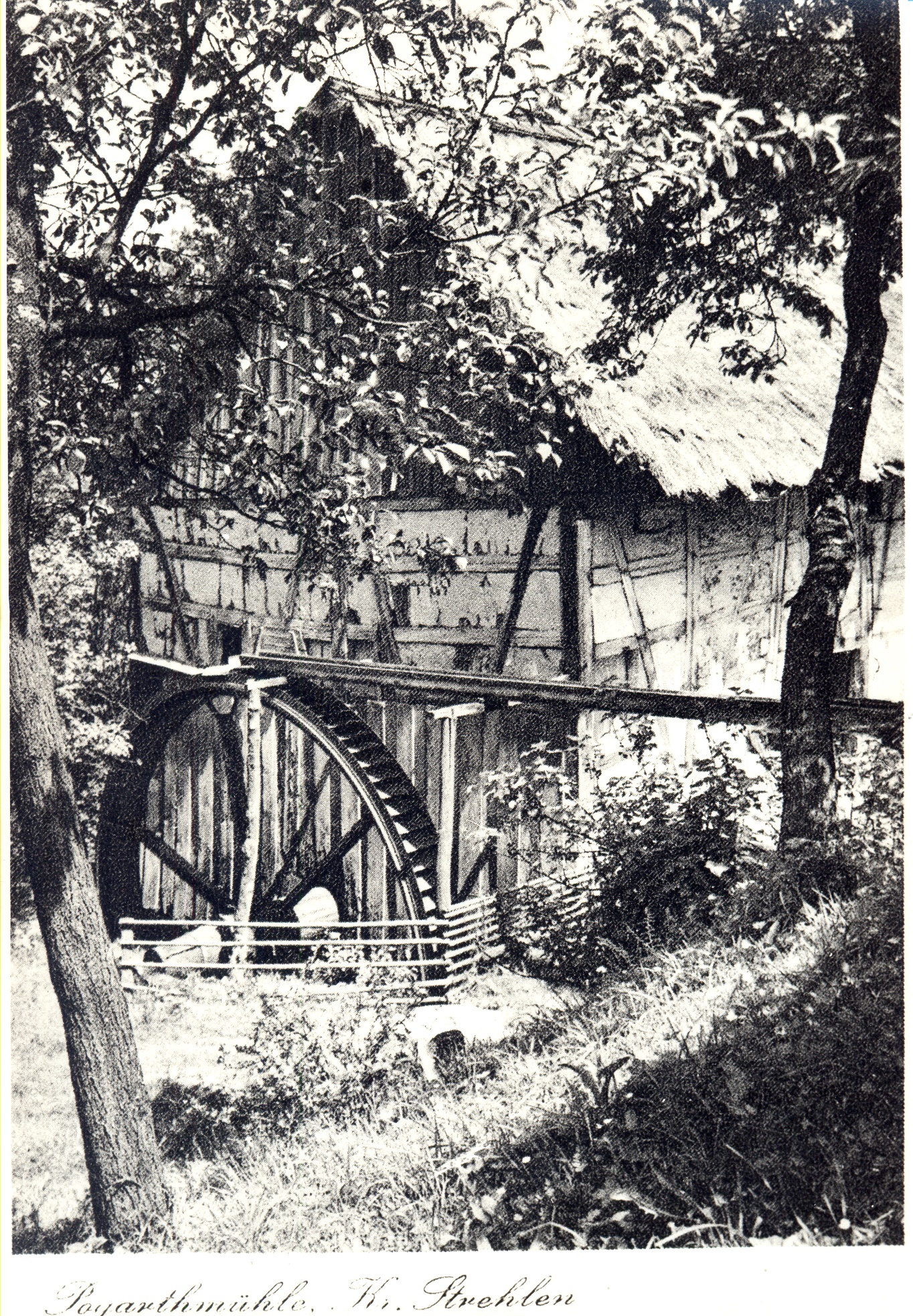 